Администрация города МагнитогорскаМуниципальное образовательное учреждение  «Специальная (коррекционная) общеобразовательная школа-интернат № 4» города Магнитогорска455026, Челябинская обл., г. Магнитогорск, ул. Суворова, 110Тел.: (3519) 20-25-85, e-mail: internatHYPERLINK "mailto:internat4shunin@mail.ru"4HYPERLINK "mailto:internat4shunin@mail.ru"shuninHYPERLINK "mailto:internat4shunin@mail.ru"@HYPERLINK "mailto:internat4shunin@mail.ru"mailHYPERLINK "mailto:internat4shunin@mail.ru".HYPERLINK "mailto:internat4shunin@mail.ru"ru; http://74203s037.edusite.ruСценарий конкурсной программы для летнего оздоровительного лагеря«ТАНЦЫ БЕЗ ПРАВИЛ»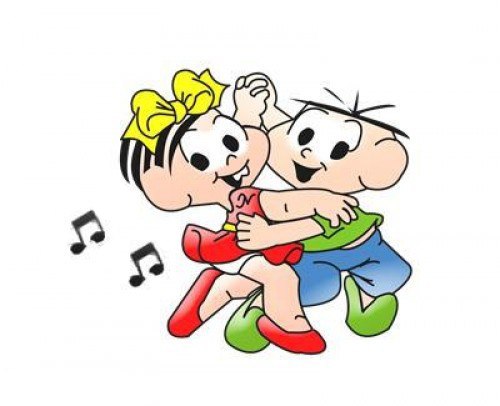 Автор – составитель: Чубаева Н.Н.,воспитатель группы продлённого дня, учитель начальной школы МОУ «С(К)ОШИ №4»Г. Магнитогорск, 2013Цель: организация досуговой деятельности детей и подростков  средствами игровых технологийЗадачи:- способствовать двигательной активности детей;- создание позитивной атмосферы;- развитие внимания, быстроты реакции, умения взаимодействовать  в группе, творческих способностей;- воспитывать в детях  чувство коллективизма и дружелюбия.Ход мероприятия1.Добрый вечер, дамы и господа!2. Мы рады видеть вас в этом зале на конкурсной программе  «Большие танцы!».1 .И с вами   неподражаемый ведущий Николай Карабанов!2.И всегда позитивный и неунывающий  Виктор Рябоконь!1. Друзья, давайте поздороваемся.! Я вас прошу, что бы я ни говорил , отвечайте мне «Привет!». Договорились?2. Всем, кто скучал с утра и забрел к нам на огонек, наш горячий _______!1. Всем, кто любит петь и танцевать, наш пламенный   ________! 2.Всем пацанам _________! 1.Всем девчонкам _________!2. Всем, кто пришел на самый веселый, самый музыкальный, самый танцевальный конкурс –__________!1. Есть разные танцы традиционные и необычные. Сегодня мы будем танцевать не совсем обычно. В наших танцах не будет особых правил, потому что они называются «Танцы без правил»1.Итак в нашем конкурсе принимает участие 10 танцевальных коллективов, каждый из которых представит на суд зрителей и жюри свои танцевальные способности!2.Поддерживаем аплодисментами команду 1 отряда!Представители выходят на середину и уходят в зал!1.Подарите свои улыбки и  поддержку творческой команде 2 отряда!Представители выходят на середину и уходят в зал!2. Аплодируем танцевальному коллективу3 отряда!Представители выходят на середину и уходят в зал!1. Приветствуем  энергичную команду 4 отряда!Представители выходят на середину и уходят в зал!2.Подарите свои аплодисменты творческому коллективу  5 отряда!Представители выходят на середину и уходят в зал!1. Не обделяйте своим вниманием экзотичную восточную команду  6 отряда!Представители выходят на середину и уходят в зал!2. Приветствуем от души  зажигательный коллектив  7 отряда!Представители выходят на середину и уходят в зал!Поддерживаем аплодисментами  оригинальную команду 8 отряда!	Представители выходят на середину и уходят в зал!Не пожалейте своих ладоней, чтобы поприветствовать команду 9 отряда!	Представители выходят на середину и уходят в зал!И наконец, приветствуем настоящих русских красавиц из команды 10 отряда!	Представители выходят на середину и уходят в зал!2.  Дорогие зрители, у нас небольшая просьба к вам.1.  Хлопайте, топайте, свистите, танцуйте, прыгайте, впрочем, просто не скупитесь на аплодисменты – когда на сцене появится ваша любимая команда. Договорились?2.Попробуем?1.Поприветсвуем свои любимые команды!2.Какая команда сегодня самая лучшая?1.Какая команда сегодня победит?2. Давайте возложим эту обязанность на наше уважаемое жюри. 1.  Ну что, дорогие друзья, мы подошли к самому главному: к конкурсной программе. Вы уже хотите увидеть, на что способны наши участники? 2.Тогда начнем! Я приглашаю на сцену команды для визитной карточки. Каждая команда должна представить название, девиз и неповторимый танец.1.Спасибо нашим участникам, а мы переходим к основной части нашей программы – конкурсамТАНЕЦ СИДЯ2. Почему-то считается, что танцевать нужно обязательно стоя на двух ногах. А разве нельзя танцевать лежа или сидя? Попробуйте убедиться, что это не менее интересно, а в чем-то и более трудно. Исполните, не поднимаясь со стула, танец...ламбада;твист;хип-хоп;брейк;макарена.ПТИЧЬИ ТАНЦЫВ жизни всех птиц бывает такой период, когда они начинают танцевать. Этот период называют “брачным”. Конечно, танцуют птицы в это время по-разному: кто-то изящно и грациозно, кто-то - неуклюже и смешно. Попробуйте изобразить, как они это делают. Покажите танец...журавля;пеликана;страуса;пингвина;грифа-стервятника.ЭМОЦИОНАЛЬНЫЕ НОГИЧеловек - очень эмоциональное существо. Мы, люди, пользуемся огромным арсеналом средств, для выражения своих эмоций. Конечно, в первую очередь мы демонстрируем эмоции мимикой лица, но не менее выразительными могут быть спина, плечи, кончики пальцев и даже уши. Попробуйте только с помощью ног продемонстрировать такие эмоциональные состояния, как...гнев;почтение;страх;восторг;презрение.НЕОБЫЧНЫЕ ТАНЦЫОчень многие люди в жизни танцуют часто. При этом они отдаются танцу с такой силой и азартом, что на столе начинает подпрыгивать посуда. Выходит, что посуда в этот момент тоже танцует. Правда, танцы посуды получаются какими-то однообразными: подпрыгивание, сопровождаемое дребезжанием. А ведь стаканы и тарелки могли бы танцевать не хуже людей. Попробуйте, двигая по столу посудой, показать некоторые популярные танцы. Пусть...стаканы пройдутся в хороводе;блюдечко отобьет чечетку (степ);ложка с вилкой станцуют танго;ножи покажут лезгинку;чайный сервиз исполнит кадриль.СТРОИТЕЛЬНЫЕ ТАНЦЫВсем известен матросский танец “Яблочко”. В этом танце движения танцующих - это подражание морякам, взбирающимся по реям, вытягивающим якорь, озирающим в бинокль водную даль. “Яблочко” - это единственный танец, отражающий жизнь людей одной профессии - моряков. Но справедливо ли это? Почему своего профессионального танца нет у лётчиков и артиллеристов, трактористов и комбайнеров? Попробуйте исправить несправедливость и придумайте танцы для людей, занятых в строительстве домов. Пусть мелодией для танца остается “Яблочко”, а вот движения в новом строительном танце пусть отражают особенности труда...каменщиков;маляров;плотников;электриков;водопроводчиков.1.Наш конкурс уже подошел к концу! Пришло время выслушать мнение нашего уважаемого жюри!2.Уважаемое жюри! Вам слово!Выступает жюриНе расстраивайтесь те, кто не стал победителем!Ведь сегодня вы доказали всем и прежде всего самому себе, что вы лучшие!1.Яркие, несравненные, незабываемые танцоры!2.И мы с удовольствием это подтверждаем!1. Мы не говорим вам «До свидания!»2.Мы говорим: 1,2.Давайте потанцуем!1.На нашей праздничной дискотеке!2.С каникулами вас, дорогие друзья!Источникиhttp://ambivox.info.http://vozhatiki.ru http://www.proshkolu.ru/user/voronchixina11/file/4579252/http://nsportal.ru/shkola/stsenarii-prazdnikov/library/2013/08/11/stsenariy-igrovoy-tantsevalnoy-programmy-tantsevalnyy